Exploration Merit Badge – Expedition Planning SheetsName of Scout Planner: _____________________________________________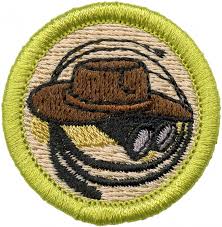 Expedition Name/ Location: __________________________________________Expedition Planning /Preparationa. Identify the objectives (establish goals). b. Plan the mission. Create an expedition agenda or schedule. List potential documents or permits needed. c. Budget - Estimate costs for travel, equipment, accommodations, meals, permits or licenses, etc.d. Determine equipment and supplies - required for personal mission needs for the length of the expedition. e. Determine communication and transportation needs. Plan how to keep in contact with your base or the outside world, and how you will communicate with each other on-site. f. Establish safety and first aid procedures (including planning for medical evacuation). Identify the hazards that explorers could encounter on the expedition, and establish procedures to prevent or avoid those hazards.g. Determine team selection. Identify who is essential for the expedition to be successful and what skills are required by the expedition leader. Make your preparations under the supervision of a trained expedition leader, expedition planner, or other qualified adult experienced in explorationh. Establish detailed recordkeeping (documentation) procedures. Plan the interpretation and sharing of information at the conclusion of the expedition. Conduct a pre-expedition check:Review our Planning, Schedule, TimingReview Sweet Sixteen of BSA Safety for your expedition. 1. QUALIFIED SUPERVISION2. PHYSICAL FITNESS3. BUDDY SYSTEM4. SAFE AREA OR COURSE5. EQUIPMENT SELECTION AND MAINTENANCE6. PERSONAL SAFETY EQUIPMENT7. SAFETY PROCEDURES AND POLICIES8. SKILL LEVEL LIMITS9. WEATHER CHECK10. PLANNING11. COMMUNICATIONS12. PLANS AND NOTICES13. FIRST-AID RESOURCES14. APPLICABLE LAWS15. CPR RESOURCE16. DISCIPLINELet the Expedition Begin!